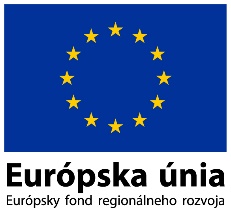 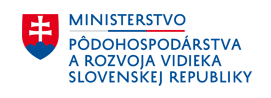 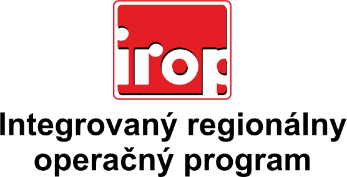 Zoznam odborných hodnotiteľovZoznam odborných hodnotiteľovKód výzvyMená odborných hodnotiteľovIROP-PO1-SC122-2016-15   5. hodnotiace koloIng. Jozef KorbaIROP-PO1-SC122-2016-15   5. hodnotiace koloIng. Peter ŠpalekIROP-PO1-SC122-2016-15   5. hodnotiace koloIng. Peter BielIROP-PO1-SC122-2016-15   5. hodnotiace koloMgr. Patrik SaxaIROP-PO1-SC122-2016-15   5. hodnotiace koloIng. Marek HarčárIROP-PO1-SC122-2016-15   5. hodnotiace koloIng. Alexander MolnárIROP-PO1-SC122-2016-15   5. hodnotiace koloIng. Radovan Červienka